Пресс-релиз – информирование субъектов хозяйствования о типичных нарушениях природоохранного законодательства за период с 18.02.2022- по 24.02.2022 годаИнформация для субъектов хозяйствования о типичных нарушениях природоохранного законодательстваЧечерская районная инспекция природных ресурсов и охраны окружающей среды (далее – инспекция) информирует, о типичных нарушениях природоохранного законодательства, за период с 18.02.2022 года по 24.02.2022 года.Так в ходе контрольных мероприятий  были выявлены следующие нарушения:Вдоль трассы Р-38 «Буда-Кошелево – Чечерск – Краснополье», установлено, что на землях гослесфонда, находятся аварийные (валежные,сухостойные) деревья 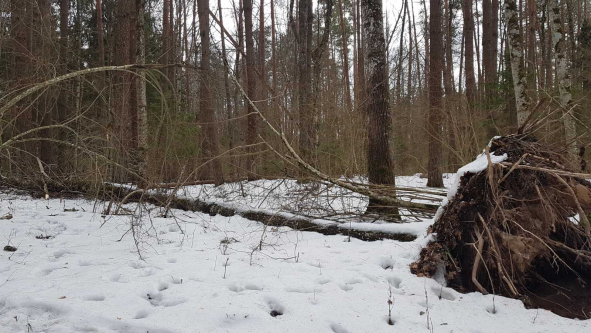 Фото1. Аварийные (валежные,сухостойные) деревьяВ населенных пунктах выявлены аварийные (сухостойные, валежные) деревья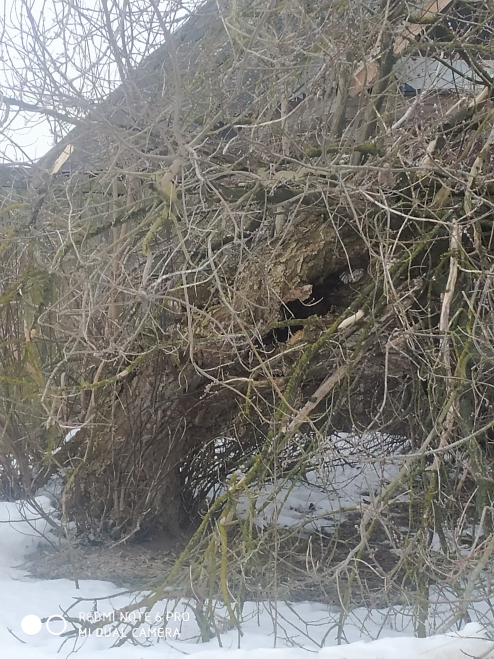 Фото2. Аварийные (сухостойные, валежные) деревьяС начала года инспекцией проведено 24 контрольных мероприятий, по результатам которых выдано 20 рекомендаций, 2 предписания. Также, за нарушение природоохранного законодательства к административной ответственности с выплатой штрафа привлечено 2 физических и юридических лица, на общую сумму – 2240 рублей.  к 4 лицам была применена профилактическая мера воздействия с вынесением – предупреждения.